TABELLA 2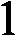 La tabella 2 contiene i procedimenti amministrativi che siconcludono con un provvedimento finale, i cui termini sonoesplicitamente indicati in specifiche disposizioni legislative,statutarie, regolamentari o in atti vari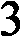 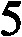 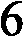 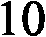 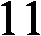 SEGRETERIA GENERALE
tabella 2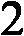 SEGRETERIA GENERALE
tabella 2SEGRETERIA GENERALE
tabella 2SEGRETERIA GENERALE
tabella 2PROCEDIMENTOTERMINE
(N. GG.)NOTEAdozione	provvedimento su	richiesta formale di20Il termine decorre dalla dataaccesso agli attidi ricevimento della richiestaEvasione	richiesta	per	l'esercizio	dei	diritti15Il termine decorre dalla datadell'interessato, ai sensi dell'art. 10 e 146 D.Lgs.di ricevimento della richiesta196/2003Approvazione verbali di adunanze consiliari30Il termine decorre dalla data dell'adunanzaApprovazione verbali Giunta comunale30Il termine decorre dalla data dell'adunanzaSERVIZIO SERVIZI DEMOGRAFICI E DECENTRAMENTO
tabella 2SERVIZIO SERVIZI DEMOGRAFICI E DECENTRAMENTO
tabella 2SERVIZIO SERVIZI DEMOGRAFICI E DECENTRAMENTO
tabella 2SERVIZIO SERVIZI DEMOGRAFICI E DECENTRAMENTO
tabella 2PROCEDIMENTOTERMINE
(N. GG.)NOTEFormazione ordinaria atto di nascita(denuncia di nascita presso il Comune di nascita o diimmediataSu	dichiarazione	degliinteressati	entro	10	giorniresidenza)dalla nascita presso il Comune
di nascita o presso quella di
residenza	dei	genitori	(art.30 D.P.R. 396/2000Celebrazione matrimoni civili180Il termine decorre dalla data
di	assunzione	dellepubblicazioni	di	matrimonio(art. 99 Codice Civile)Trascrizione matrimoni concordatari24 oreIl	termine	decorre	dalricevimento	dell'atto	inviatodal	Parroco,	che	lotrasmetterà entro	5	giorni
dalla celebrazione (art. 8 L.121/1985)Acquisto	cittadinanza	italiana:	prestazione	del6 mesiIl	termine	decorre	dallagiuramento relativo al decreto di conferimento dellanotifica del decreto stesso, acittadinanza italiana ex artt. 5 e 9 L. 91/1992cura del	Commissariato	delGoverno, all'interessato (art.10 L. 91/1992)Immigrazione	da	altro	Comune	o	dall'estero2 Dalla registrazione della dichiarazione di residenza e iscrizione anagrafica del dichiarante con decorrenza dalla data di presentazione della dichiarazione Entro 45 gg Rilascio comunicazione avvio procedimento Dalla registrazione della dichiarazione di residenza e iscrizione anagrafica del dichiarante con decorrenza dalla data di presentazione della dichiarazione Entro 45 gg Rilascio comunicazione avvio procedimento Dalla registrazione della dichiarazione di residenza e iscrizione anagrafica del dichiarante con decorrenza dalla data di presentazione della dichiarazione Entro 45 gg Rilascio comunicazione avvio procedimento Dalla registrazione della dichiarazione di residenza e iscrizione anagrafica del dichiarante con decorrenza dalla data di presentazione della dichiarazione Entro 45 gg Rilascio comunicazione avvio procedimento Dalla registrazione della dichiarazione di residenza e iscrizione anagrafica del dichiarante con decorrenza dalla data di presentazione della dichiarazione Entro 45 gg Rilascio comunicazione avvio procedimentoimmediata Dalla registrazione della dichiarazione di residenza e iscrizione anagrafica del dichiarante con decorrenza dalla data di presentazione della dichiarazione Entro 45 gg Rilascio comunicazione avvio procedimento Dalla registrazione della dichiarazione di residenza e iscrizione anagrafica del dichiarante con decorrenza dalla data di presentazione della dichiarazione Entro 45 gg Rilascio comunicazione avvio procedimento Dalla registrazione della dichiarazione di residenza e iscrizione anagrafica del dichiarante con decorrenza dalla data di presentazione della dichiarazione Entro 45 gg accertamenti per verifica requisiti previsti per l’iscrizione anagraficaConferma iscrizione4545N.B.	La	richiesta	diaccertamenti	anagraficisospende	i	termini	fino	almomento	in	cui	sarannopervenuti	gli	esiti dei rilievi
necessariSERVIZIO SERVIZI DEMOGRAFICI E DECENTRAMENTO
tabella 2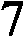 SERVIZIO SERVIZI DEMOGRAFICI E DECENTRAMENTO
tabella 2SERVIZIO SERVIZI DEMOGRAFICI E DECENTRAMENTO
tabella 2SERVIZIO SERVIZI DEMOGRAFICI E DECENTRAMENTO
tabella 2PROCEDIMENTOTERMINENOTE(N. GG.)Emigrazione da altro Comune o dall'estero:- registrazione pratica di cancellazione inviata dal comune di emigrazione e cancellazione dell’interessato, con decorrenza dalla data di presentazione della dichiarazione - invio al Comun e di emigrazione dei dati completi dell’interessatoCancellazione	dal	registro	della	popolazione	econtemporanea iscrizione nel registro A.I.R.E.Attestazione di soggiorno permanente per i cittadini dell'Unione Europea25
2030N.B:	La	richiesta	diaccertamenti	anagraficisospende	i	termini	fino	almomento	in	cui	sarannopervenuti	gli	esiti dei rilievi
necessariIl termine decorre dalla data
di	ricezione	da	parte	delComune	della	comunicazione
del ConsolatoIl termine decorre dalla data
di ricevimento della richiesta
corredata	da	tutta	ladocumentazione	atta	acomprovare	il	diritto	di
soggiorno permanente(art.	16,	comma	1	D.Lgs.6.2.2007 n. 30)SERVIZIO SERVIZI DEMOGRAFICI E DECENTRAMENTO
tabella 2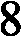 SERVIZIO SERVIZI DEMOGRAFICI E DECENTRAMENTO
tabella 2SERVIZIO SERVIZI DEMOGRAFICI E DECENTRAMENTO
tabella 2SERVIZIO SERVIZI DEMOGRAFICI E DECENTRAMENTO
tabella 2PROCEDIMENTOTERMINENOTERilascio certificati di iscrizione nelle liste elettorali24 oreIl termine decorre dalla data di(art. 20 D.P.R..361/1957)ricevimento	della	relativarichiesta48 orePer	il	rilascio	di	certificatielettorali	da	allegare	allarichiesta di	referendum	iltermine è fissato	in 48 ore(art. 9 L. 352/1970) dalla data di ricevimento della relativa richiestaSERVIZIO RAGIONERIA
tabella 2SERVIZIO RAGIONERIA
tabella 2SERVIZIO RAGIONERIA
tabella 2SERVIZIO RAGIONERIA
tabella 2PROCEDIMENTOTERMINE
(N. GG.)NOTEPredisposizione	bilancio	di	previsione	annuale	eEntro ilIl termine decorre dalla datapluriennale	con	gli	allegati	relativi	alla	relazione31.12.di invio della circolare, budgetPrevisionale	Programmatica	ed	al	Programmadelle	risorse	finanziariegenerale delle Opere Pubbliche.assegnate	e	documentocontenente	"Indirizzi	digoverno per la predisposizione degli strumenti di programmazione finanziaria".Predisposizione Piano Esecutivo di Gestione (P.E.G.)Entro ilIl teremine decorre dall'avvio31.12della circolare di richiesta aiServizi	di	indicazione	degliobiettivi	e	delle	schede
finanziarie.Predisposizione	rendiconto	(Conto	del	Bilancio,Entro ilIl termine decorre dall'invio aiConto economico, conto del patrimonio e relazione30.04Servizi della circolare e delledella Giunta comunale).schede per il riaccertamento dei residui attivi e passivi.Variazione	di	Bilancio	collegata	allo	Stato	diEntro ilIl	termine	decorre	dall'invioattuazione dei programmi.30.09della	circolare	relativa	allavariazione di bilancio con cui vengono trasmesse le schede relative ai dati finanziari di entrata ed uscita e richiesti i dati di variazione ai Servizi comunali.Assestamento di BilancioEntro ilUil	termine decorre dall'invio30.11della	circolare	relativaall'assestamento di bilancio con cui vengono inviate le schede di entrata e di uscita e richiesti i dati di variazione aiServizi comunali.SERVIZIO TRIBUTI
tabella 2SERVIZIO TRIBUTI
tabella 2SERVIZIO TRIBUTI
tabella 2SERVIZIO TRIBUTI
tabella 2PROCEDIMENTOTERMINE
(N. GG.)NOTETASSA PER LO SMALTIMENTO DEIRIFIUTI SOLIDI URBANIIl termine è previsto dall'art. 75 delProvvedimento di sgravio o rimborso per90D.Lgs	507/1993	come	integratosentenza della Commissione Tributaria odalla	lettera	a,	art.	17	delprovvedimento	di	annullamentoRegolamento TARSU e decorre dalaccertamentoricevimento del provvedimentoIl termine è previsto dall'art. 75 delProvvedimento di sgravio o rimborso per30D.Lgs	507/1993	come	integratoricezione denuncia tardiva di cessazionedalla	lettera	c,	art.	17	delper	le	annualità	iscritte	nei	ruoliRegolamento TARSU e decorre daloggetto di denuncia tardivaricevimento	della	denuncia	dicessazione tardivaIl termine è previsto dall'art. 75 delProvvedimento di sgravio o rimborso per90D.Lgs	507/1993	come	integratoricezione dell'istanza per rettifica (didalla	lettera	d,	art.	17	delcategoria, superficie)Regolamento TARSU e decorre dal ricevimento dell'istanza di rimborso/sgravioIMPOSTA COMUNALE SUGLIEntro	il	31.12Il termine è previsto dal combinatoIMMOBILIdel	5*	annodisposto dell'art. 1, comma 161 dellaAccertamento per omesso, parziale osuccessivo	aLegge 27.12.2006 n. 296 e dell'art.tardivo versamentoquello	in	cui	ilversamento	èstato	oavrebbe dovuto essereeffettuato11 del Regolamento ICISERVIZIO TRIBUTI
tabella 2SERVIZIO TRIBUTI
tabella 2SERVIZIO TRIBUTI
tabella 2SERVIZIO TRIBUTI
tabella 2PROCEDIMENTOTERMINE
(N. 66.)NOTEProvvedimenti	di	rimborso	di sommeversate e non dovuteruolo coattivo da tramettere alla Equitalia SpA180entro	il	31.12del	3°	annosuccessivo	aquello in cui l'accertamento è divenuto definitivoIl	termine,	previsto	dall'art.	1,comma 164 della Legge 27.12.2006 n.
296,	decorre	dalla	data	dipresentazione	dell'istanza	di
rimborsoIl termine è previsto dal combinato disposto dell'art. 12 del D.Lgs. 504/1992 e s.m. e i. e dell'art. 1, comma 163 della Legge 27.12.2006 n. 296